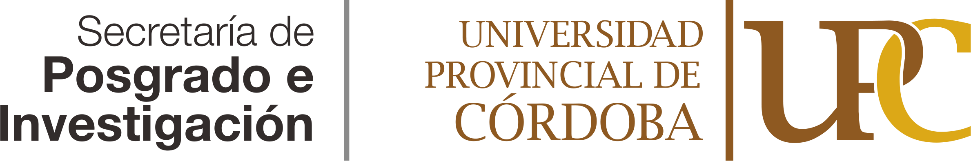 Propuesta de curso de posgradoDenominaciónFundamentaciónDestinatarias/osCupo mínimo y máximo ObjetivosEquipo docente (informar nombre/s y apellido/s, DNI, correo electrónico, titulación académica de cada uno/a de los/las integrantes del equipo). Importante: recordar que la totalidad del equipo docente debe contar con titulación de posgrado. Docente a cargo:Docentes colaboradores/as: Carga horaria ContenidosCronograma de cursado (llenar la tabla que a continuación se presenta)Bibliografía (citada según estilo APA, séptima edición). Importante: es requisito para la evaluación de los programas por parte del comité evaluador que el listado bibliográfico se presente según los criterios del estilo APA, séptima edición. Evaluación (modalidad, criterios y requisitos para la aprobación)EncuentroFechaContenidos / Actividades1234